AGENŢIA PENTRU PROTECŢIA MEDIULUI BISTRIȚA-NĂSĂUD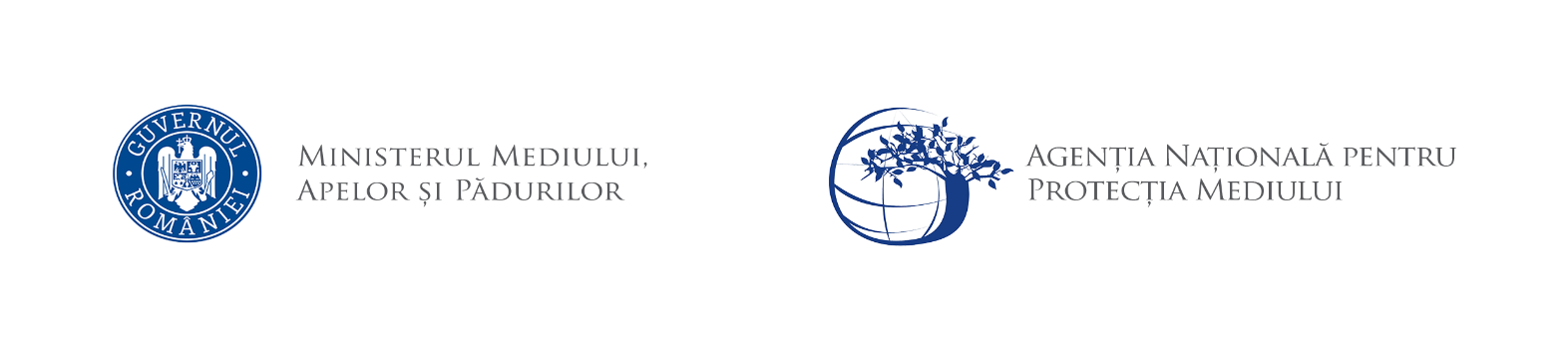 AUTORIZAŢIE  DE  MEDIUNR.  234 din 27 NOIEMBRIE 2012REVIZUITĂ LA  12 OCTOMBRIE 2015REVIZUITĂ LA 22 SEPTEMBRIE 2017REVIZUITĂ LA 18 APRILIE 2019REVIZUITĂ LA  3 APRILIE 2024Ca urmare a cererii adresată de SC METRONOM SIG SRL reprezentată de dl. Coroian Irina Delia, în calitate de director, cu sediul în judeţul Bistriţa-Năsăud, localitate componentă Unirea, nr. 67M, înregistrată sub nr. 1035/29.01.2024, cu ultima completare nr. 4360 din data de 29.03.2024.	în urma analizării documentelor transmise și a verificării amplasamentului,în baza Ordonanței de Urgență a Guvernului nr. 96/2012 privind stabilirea unor măsuri de reorganizare în cadrul administrației publice centrale și pentru modificarea unor acte normative, a Hotărârii Guvernului nr. 1000/27.10.2012 privind reorganizarea şi funcţionarea Agenţiei Naţionale pentru Protecţia Mediului şi a instituțiilor publice aflate în subordinea acesteia, a Ordinului Ministrului Mediului şi Dezvoltării Durabile nr. 1798/2007 pentru aprobarea Procedurii de emitere a autorizaţiei de mediu, modificat prin Ordinele Ministrului Mediului și Pădurilor nr. 1298/2011, nr. 3839/2012 și nr. 1078/2017, şi a Ordonanţei de Urgenţă a Guvernului nr. 195/2005 privind protecţia mediului, modificată, completată şi aprobată prin Legea nr. 265/2006, modificată şi completată cu Ordonanţa de Urgenţă a Guvernului nr. 114/2007, cu Ordonanţa de Urgenţă a Guvernului nr. 164/2008 aprobată de Legea 226/2013, cu Ordonanţa de Urgenţă a Guvernului nr. 58/2012 aprobată de Legea 117/2013, cu Ordonanţa de Urgenţă a Guvernului nr. 9/2016 și modificată cu Legea nr. 219/2019, se emite:AUTORIZAŢIA DE MEDIUpentru: Atelier producţie mase plastice, în municipiul Bistriţa, cartier Unirea, nr. 67M,care prevede desfăşurarea următoarelor activităţi (conform cod CAEN): fabricarea plăcilor, foliilor, tuburilor şi profilelor din material plastic – cod CAEN 2221 – rev. 2 (2521 – rev. 1);recuperarea deşeurilor şi resturilor nemetalice reciclabile – cod CAEN 3832 – rev. 2 (3720 – rev. 1) ;colectarea deșeurilor nepericuloase - cod CAEN 3811-rev. 2 (9002 rev.1);tratarea și eliminarea deșeurilor nepericuloase-cod CAEN 3821-rev. 2 (9002 -rev. 1).Prezenta autorizaţie îşi păstrează valabilitatea pe toată perioada în care beneficiarul acesteia obţine viza anuală. 	Titularul va solicita obținerea vizei, în fiecare an, cu maximum 90 de zile și minimum 60 de zile înainte de ziua și luna corespunzătoare zilei și lunii în care a fost emisă autorizația de mediu, conform prevederilor Ordinului nr. 1150/2020 privind aprobarea procedurii de aplicare a vizei anuale a autorizației de mediu și autorizației integrate de mediu. În cazul în care autorizaţia pe care acesta o deţine a fost revizuită, termenul de 60 de zile se va calcula în funcţie de ziua şi luna în care a fost emisă autorizaţia iniţială.Activitatea se desfăşoară pe un amplasament cu suprafaţa totală de 4618 m2, care cuprinde:	− hală de producţie 1 (spațiu închis) mase plastice cu suprafaţa de 497 m2 în care sunt incluse: vestiar bărbați pe o suprafață de 16 m2, atelier strungărie de 12 m2, încăpere pentru compresor de 8 m2 vestiar femei de 8 m2 și birou pe suprafața de 18 m2;	− șopron materiale cu suprafaţa de 229 m2 ;	− magazie (spațiu închis) cu suprafața de 132 m2;	− hală producție (spațiu închis) în regim de înălțime P+1 parțial, cu suprafața de 400 m2 la parter, din care 150 m2 au fost cedați către SC WALDORF PLAST SRL și 124 m2 la etaj care este compusă din:- la parter hală producție 305 m2, sală de mese 8 m2, hol  5 m2, grup sanitar femei 4 m2, grup sanitar bărbați 9 m2, birou 7 m2, birou 13 m2, hol și casa scării de 13 m2;-  la etaj se găsesc: birou 27 m2, birou 20 m2 cedat către SC WALDORF PLAST SRL, grup sanitar 6 m2, vestiar femei 8 m2, vestiar bărbați 18 m2, hol și casa scării 26 m2;- teren liber de construcții pe o suprafață de 3360 m2 din care pe o suprafața de cca 100 m2 este amenajat spațiu verde.- centrală termică pe gaz amplasată intr-o încăpere separată, cu o capacitate de 35kw debit de 3m3/h și un consum de aproximativ 40m3/l. Centrala se folosește doar pe perioada de iarnă pentru încălzire.Obiectivul este amplasat la o distanţă de aproximativ  de râul Bistriţa Ardeleană şi la aproximativ  faţă de DN 17.Documentaţia conţine: fişa de prezentare şi declaraţie întocmită de către titular;şi următoarele acte de reglementare emise de alte autorităţi:- Autorizaţia de mediu nr. 234 din 27.11.2012;- Plan de situaţie şi plan de încadrare în zonă;- Certificat de înregistrare Seria B nr. 1702743, eliberat la data de 14.04.2009 de către Oficiul Registrului Comerţului de pe lângă Tribunalul Bistriţa-Năsăud;Cod Unic de Înregistrare: 12824081 din data de 24.03.2000,Nr. de ordine în registrul comerţului: J06/ 107 /24.03.2000;	- Certificat constatator nr. 15207 emis la data de 29.07.2015, de către Oficiul Registrului Comerţului de pe lângă Tribunalul Bistriţa-Năsăud;- Contract  de vânzare cumpărare nr. 108/27.07.2015 de livrări de materiale refolosibile(deșeuri reciclabile), încheiat cu SC REMATINVEST SRL Cluj Napoca punct de lucru Bistrița (AM nr. 116/27.09.2010, rev. 02.03.2011,rev. 29.05.2012, rev. 2.12.2013);		- Contract nr. 1155/13.10.2014 cu SC VITALIA SERVICII PENTRU MEDIU SA (AM nr. 12/26.02.2015) pentru prestări servicii publice de salubritate;- Autorizația de construire nr. 494/04.07.2014 eliberată de Primăria Municipiului Bistrița.		- Decizia etapei de încadrare nr. 548/26.09.2013, emisă de Agenţia pentru Protecţia Mediului Bistriţa-Năsăud;- Anunţ public privind depunerea solicitării autorizaţiei de mediu, publicat în ziarul Răsunetul nr. 6965 din data de 10.07.2015;- Proces verbal de verificare a conformării din punct de vedere al protecţiei mediului pentru condițiile din acord, nr.7644/30.06.2015, încheiat de APM Bistriţa-Năsăud în urma controlului efectuat în vederea emiterii autorizaţiei de mediu;- Buletin de analiză determinări de zgomot la limita zonei funcționale a atelierului nr. 7980/19.08.2013 emis de Direcția de Sănătate Publică a Județului Bistrița-Năsăud.- Buletin de analiză determinări de zgomot la limita zonei funcționale a atelierului nr. 22306/21.11.2014 emis de Direcția de Sănătate Publică a Județului Bistrița-Năsăud.- Decizia nr. 348/12.08.2015, a Agenţiei pentru Protecţia Mediului Bistriţa-Năsăud luată în cadrul şedinţei CAT din data de 12.08.2015, privind emiterea autorizaţiei de mediu;- Proces verbal al şedinţei Comisiei Internă de Analiză privind decizia finală de emitere a autorizaţiei de mediu, din data de 09.10.2015;Revizuirea autorizației din 22.09.2017 este determinată de achiziționarea de noi utilaje, racordarea la rețeaua de apă-canal și gaz și introducere tipuri și coduri noi de deșeuri.Documentaţia conţine: fişa de prezentare şi declaraţie întocmită de către titutlar;şi următoarele acte de reglementare emise de alte autorităţi:- Autorizaţia de mediu nr. 234 din 27.11.2012, rev. 12.10.2015 cu valabilitate pană la data de 27.11.2022;- Plan de situaţie şi plan de încadrare în zonă;- Contract  de vânzare cumpărare nr. 101/2017 de livrări de materiale refolosibile(deșeuri reciclabile), încheiat cu SC REMATINVEST SRL Cluj Napoca punct de lucru Bistrița (AM nr. 116/27.09.2010, rev. 02.03.2011, rev. 29.05.2012, rev. 2.12.2013, rev. 28.07.2018);		- Contract nr. 1345/V/28.10.2016 cu SC SUPERCOM SA pentru prestări servicii publice de salubritate;		- Contract nr. 62175/13.07.2016 cu SC AQUABIS SA BISTRIȚA pentru furnizare/prestare a serviciului de alimentare cu apă și de canalizare;- Anunţ public privind depunerea solicitării autorizaţiei de mediu, publicat în ziarul Răsunetul nr. 7580 din data de 19.07.2017;- Buletin de analiză determinări de zgomot la limita zonei funcționale a atelierului nr. 1200/93/02.02.2017 emis de Direcția de Sănătate Publică a Județului Bistrița-Năsăud.- Buletin de analiză determinări de zgomot la limita zonei funcționale a atelierului nr. 22378/18.11.2015 emis de Direcția de Sănătate Publică a Județului Bistrița-Năsăud.- Proces verbal de verificare a conformării din punct de vedere al protecţiei mediului, nr.8764/28.07.2017, încheiat de APM Bistriţa-Năsăud în urma controlului efectuat în vederea emiterii autorizaţiei de mediu;- Decizia nr. 423/09.08.2017, a Agenţiei pentru Protecţia Mediului Bistriţa-Năsăud luată în cadrul şedinţei CAT din data de 09.08.2017, privind emiterea autorizaţiei de mediu;- Proces verbal al şedinţei Comisiei Internă de Analiză privind decizia finală de emitere a autorizaţiei de mediu, din data de 22.09.2017.Revizuirea autorizației din 18.04.2019 este determinată de achiziționarea de noi utilaje și autoturisme, cedare suprafață hală de 150 m2 și birou de 20 m2 către SC WALDORF PLAST SRL.Documentaţia conţine:fişa de prezentare şi declaraţie întocmită de către titutlar;Autorizaţia de mediu nr. 234 din 27.11.2012, rev. 12.10.2015 și în 22.09.2017 cu valabilitate pană la data de 27.11.2022;Plan de situaţie şi plan de încadrare în zonă;Anunţ public privind depunerea solicitării autorizaţiei de mediu, publicat în ziarul Răsunetul nr. 8044 din data de 08.02.2019;Proces verbal de verificare a conformării din punct de vedere al protecţiei mediului, nr. 1976/19.02.2019, încheiat de APM Bistriţa-Năsăud în urma controlului efectuat în vederea emiterii autorizaţiei de mediu;Decizia nr. 75/27.02.2019, a Agenţiei pentru Protecţia Mediului Bistriţa-Năsăud luată în cadrul şedinţei CAT din data de 27.02.2019, privind emiterea autorizaţiei de mediu;Proces verbal al şedinţei Comisiei Internă de Analiză privind decizia finală de emitere a autorizaţiei de mediu, din data de 12.04.2019.şi următoarele acte de reglementare emise de alte autorităţi:- Contract de vânzare cumpărare de deșeuri metalice (feroase /neferoase și /sau metalice) nr. 72/BN/21.02.2019, încheiat cu SC REMATINVEST SRL Cluj Napoca punct de lucru Bistrița;- Contract de vânzare cumpărare de deșeuri reciclabile-materii prime secundare din mase plastice, PVC(deșeuri tehnologice-capete, profile, tâmplărie PVC), nr. 978/02.02.2017, încheiat cu SC CAREGA TERMO DISTRIBUȚION SRL cu sediul în Zalău; - Contract de vânzare cumpărare de deșeuri reciclabile-materii prime secundare din mase plastice, PVC(deșeuri tehnologice-capete, profile, tâmplărie PVC), nr. 135/06.03.2017, încheiat cu SC REMAT SA cu sediul în localitatea Satu-Mare; 		- Contract nr. 1345/V/28.10.2016 cu SC SUPERCOM SA pentru prestări servicii publice de salubritate;		- Contract nr. 62175/13.07.2016 cu SC AQUABIS SA BISTRIȚA pentru furnizare/prestare a serviciului de alimentare cu apă și de canalizare;- Buletin de analiză determinări de zgomot la limita zonei funcționale a atelierului nr. 2672/300/08.03.2018 emis de Direcția de Sănătate Publică a Județului Bistrița-Năsăud.- Buletine de verificare priză de pămănt nr. 1/06.02.2019 și nr. 2/06.02.2019 emis de SC SIST-ELECTRO SRL BISTRIȚA.Revizuirea autorizației din 03.04.2024 este determinată de introducerea de noi coduri CAEN pentru activitățile care se desfășoară: cod CAEN 3811-colectarea deșeurilor nepericuloase și cod CAEN 3821-tratarea și eliminarea deșeurilor nepericuloase, instalarea de panouri fotovoltaice pe acoperișul clădirii cu putere de 100KW.Documentaţia conţine:fişa de prezentare şi declaraţie întocmită de către titutlar;   Autorizaţia de mediu nr. 234 din 27.11.2012, rev. 12.10.2015, rev. 22.09.2017 și în 18.04.2019, eliberată de Agenţia pentru Protecţia Mediului Bistriţa-Năsăud;Plan de situaţie şi plan de încadrare în zonă; Anunţ public privind depunerea solicitării autorizaţiei de mediu, publicat în ziarul Răsunetul din data de 26.01.2024;Proces verbal de verificare a conformării din punct de vedere al protecţiei mediului, nr. 1582/08.02.2024, încheiat de APM Bistriţa-Năsăud în urma controlului efectuat în vederea emiterii autorizaţiei de mediu;- Decizia etapei de încadrare nr. 104/10.02.2023, eliberată de Agenţia pentru Protecţia Mediului Bistriţa-Năsăud pentru proiectul ”Montare sistem panouri fotovoltaice în condițiile respectării prevederilor Legii 50/1991 republicată, art. 11,alin.(7), lit f”;Decizia nr. 79/14.02.2024, a Agenţiei pentru Protecţia Mediului Bistriţa-Năsăud luată în cadrul şedinţei CAT din data de 14.02.2024, privind emiterea autorizaţiei de mediu;Proces verbal al şedinţei Comisiei Internă de Analiză privind decizia finală de emitere a autorizaţiei de mediu, nr. 1865 din data de 14.02.2024.şi următoarele acte de reglementare emise de alte autorităţi:- Certificat de înregistrare Seria B nr. 2841555/04.02.2014 şi Certificat constatator în baza declaraţiei pe propria răspundere nr. 2153/29.01.2024, emise de Oficiul Registrului Comerţului de pe lângă Tribunalul Bistriţa - Năsăud;- Cod Unic de Înregistrare: 12824081 din data de 24.03.2000;- Nr. de ordine în registrul comerţului: J6/107/24.03.2000;	- Decizie de impunere nr. 101520/29.01.2024, privind taxa de salubrizare, emisă de Primăria Municipiului Bistrița;	- Contract de vânzare cumpărare de deșeuri metalice (feroase /neferoase și /sau metalice) nr. 37/BN/07.02.2024, încheiat cu SC REMATINVEST SRL Cluj Napoca punct de lucru Bistrița;- Contract de vânzare cumpărare de deșeuri reciclabile-materii prime secundare din mase plastice, PVC(deșeuri tehnologice-capete, profile, tâmplărie PVC), nr. 978/02.02.2017, încheiat cu SC CAREGA TERMO DISTRIBUȚION SRL cu sediul în Zalău; - Contract nr. seria 1BN0331321/01.01.2021 pentru gestionarea ambalajelor,  valorificare și reciclare a deșeurilor de ambalaje generate  între ECOLOGIC 3R Ambalaje SA și METRONOM-SIG SRL și act adițional nr. 3/01.2024;- Contract de vânzare cumpărare de deșeuri reciclabile-materii prime secundare din mase plastice, PVC(deșeuri tehnologice-capete, profile, tâmplărie PVC), nr. 135/06.03.2017, încheiat cu SC REMAT SA cu sediul în localitatea Satu-Mare.   Prezenta autorizaţie se emite cu următoarele condiţii impuse:- respectarea prevederilor legale privind protecţia mediului;- desemnarea unui responsabil cu atribuţii în domeniul protecţiei mediului, care va urmări respectarea legislaţiei de mediu şi a condiţiilor din prezenta autorizaţie şi va asista persoanele împuternicite pentru verificare, inspecţie şi control, prin punerea la dispoziţie a tuturor documentelor solicitate şi facilitarea controlului activităţii, precum şi prin asigurarea condiţiilor pentru prelevarea de probe, după caz; - instruirea personalului de exploatare asupra măsurilor de protecţie a mediului, a obligaţiilor şi responsabilităţilor ce le revin, precum şi a condiţiilor din actele de reglementare, în vederea respectării legislaţiei de mediu în vigoare; - descărcarea şi depozitarea materiilor prime, a produselor finite şi a deşeurilor se vor efectua numai în incinta obiectivului;- se va ține evidenţa cronologică lunară a deşeurilor, în format tabelar, pentru fiecare tip de deşeu generat/tratat, conform prevederilor OUG 92/2021 privind regimul deșeurilor, completată și modificată de Legea 17/2023; - se interzice incinerarea deşeurilor în spaţii deschise sau instalaţii neecologice, se interzice abandonarea, înlăturarea sau eliminarea necontrolată a deşeurilor, precum şi orice alte operaţiuni neautorizate, efectuate cu acestea;- operatorii economici care îşi îndeplinesc în mod individual, în totalitate sau parţial, obiectivele prevăzute de Legea nr. 249/2015 privind gestionarea ambalajelor şi deşeurilor de ambalaje, cu modificările şi completările ulterioare, sunt obligaţi să comunice aceasta Administraţiei Fondului pentru Mediu, până cel târziu la data de 25 ianuarie ale fiecărui an;- transportul deșeurilor se va face numai cu autovehicule inscripționate cu litera „D” la loc vizibil, conform prevederilor Legii nr. 17/2023 pentru aprobarea OUG nr. 92/2021 privind regimul deșeurilor;- se vor asigura dotările necesare pentru izolarea şi protecţia fonică a surselor generatoare de zgomot şi vibraţii, după caz; - mijloacele de transport se vor întreţine periodic pentru a limita emisiile şi a evita poluările accidentale; - este interzisă poluarea solului, subsolului, a apelor de suprafaţă şi subterane, cât şi a atmosferei cu reziduuri şi emisii nocive, hidrocarburi şi alte substanţe dăunătoare sau periculoase pentru sănătatea oamenilor şi a mediului; - în cazul producerii unui prejudiciu, titularul activităţii suportă costul pentru repararea prejudiciului şi înlătură urmările produse de acesta, restabilind condiţiile anterioare producerii prejudiciului, potrivit principiului „poluatorul plăteşte”; - gestionarea substanțelor periculoase se va realiza conform instrucțiunilor din fișele cu date de securitate;- se va opri activitatea până la restabilirea condiţiilor normale de funcţionare atunci când au loc avarii sau accidente cu efecte dăunătoare asupra sănătăţii omului sau mediului; - titularul are obligaţia să deţină mijloacele,  stocul de materiale şi dotări pentru combaterea efectelor poluărilor accidentale;- menţinerea şi întreţinerea spaţiilor verzi existente şi a perdelei de protecţie vegetală, în conformitate cu prevederile O.U.G. nr. 195/2005, cu modificările şi completările ulterioare.Titularul de activitate este obligat să respecte în integralitate prevederile următoarelor acte normative: - OUG nr. 195/2005 privind protecţia mediului, modificată, completată şi aprobată prin Legea nr. 265/2006, cu modificările și completările ulterioare și Legea 219/2019;- Ordinul nr. 1150/2020 privind aprobarea Procedurii de aplicare a vizei anuale a autorizației de mediu și autorizației integrate de mediu, modificat prin Ordinul nr. 3309/2022;- Legea nr. 104/2011 privind calitatea aerului înconjurător;- Ordin nr. 462/1993 pentru aprobarea Condiţiilor tehnice privind protecţia atmosferei şi Normelor metodologice privind determinarea emisiilor de poluanţi atmosferici produşi de surse staţionare;- Ordonanţa de Urgenţă nr. 92 din 19 august 2021 privind regimul deşeurilor, modificată, completată şi aprobată prin Legea nr. 17/2023; - Decizia Comisiei 2014/955/CE de modificare a Deciziei 2000/532/CE de stabilire a unei liste de deşeuri în temeiul Directivei 2008/98/CE a Parlamentului European și a Consiliului;- H.G. nr. 856/2002 privind evidenţa gestiunii deşeurilor şi pentru aprobarea listei cuprinzând deşeurile, inclusiv deşeurile periculoase, cu modificările și completările ulterioare;- H.G. nr. 1061/2008 privind transportul deşeurilor periculoase şi nepericuloase pe teritoriul României;- Legea nr. 249/2015 privind gestionarea ambalajelor şi deşeurilor de ambalaje, cu modificările și completările ulterioare; - Ordinul nr. 794/2012 privind procedura de raportare a datelor referitoare la ambalaje și deșeuri de ambalaje;- Legea Apelor nr. 107/1996, cu modificările şi completările ulterioare; - H.G. nr. 188/2002 pentru aprobarea unor norme privind condiţiile de descărcare în mediul acvatic a apelor uzate, cu modificările şi completările ulterioare;- Ordinul ministrului sănătății nr. 119/2014, modificat și completat prin Ordinul ministrului sănătății nr. 994/2018, cu modificările şi completările ulterioare;- O.U.G nr. 68/2007 privind răspunderea de mediu cu referire la prevenirea şi repararea prejudiciului asupra mediului, aprobată de Legea nr. 19/2008, cu modificările şi completările ulterioare; - O.U.G. nr. 196/2005 privind Fondul pentru mediu, modificată, completată şi aprobată prin Legea nr. 105/2006, cu modificările şi completările ulterioare; - Ordinul MMGA nr. 549/2006 pentru aprobarea modelului şi conținutului formularului „Declaraţie privind obligaţiile la Fondul pentru mediu” şi a instrucţiunilor de completare şi depunere a acestuia, cu modificările și completările ulterioare;- Ordinul MMGA nr. 578/2006 pentru aprobarea Metodologiei de calcul a contribuţiilor şi taxelor datorate la Fondul de Mediu, cu modificările si completările ulterioare. 	Titularul activităţii mai are următoarele obligaţii:să notifice APM dacă urmează să deruleze sau să fie supus unei proceduri de vânzare a pachetului majoritar de acţiuni, vânzare de active, fuziune, divizare, concesionare ori în alte situaţii care implică schimbarea titularului activităţii, precum şi în caz de dizolvare urmată de lichidare, faliment, încetarea activităţii, conform legii;să notifice APM la reactualizarea/revizuirea contractelor/avizelor şi a celorlalte acte care au stat la baza emiterii prezentei autorizaţii de mediu;să depună documentele solicitate prin prezenta autorizaţie, în forma şi la termenele stabilite;să ia măsurile corespunzătoare potrivit cu natura şi amplasarea pericolelor previzibile, în scopul evitării pagubelor şi reducerea la minim a acestora;să asigure condiţiile tehnice şi organizatorice pentru activităţile desfăşurate, astfel încât să se prevină riscurile pentru persoane, bunuri sau mediul înconjurător;să se conformeze oricăror modificări survenite în legislaţia de mediu, pe perioada valabilităţii autorizaţiei.În cazul poluărilor accidentale se va anunţa imediat Agenţia pentru Protecţia Mediului Bistriţa-Năsăud, tel. 0263-224064 şi Comisariatul Judeţean Bistriţa - Năsăud al Gărzii Naţionale de Mediu, tel. 0263-213194. Poluatorul va suporta consecinţele prejudiciului creat, precum şi costurile pentru înlăturarea urmărilor, conform Ordonanţei de Urgenţă a Guvernului nr. 195/2005 privind protecţia mediului, modificată, completată şi aprobată prin Legea nr. 265/2006, cu modificările și completările ulterioare și Legea 219/2019.Pentru orice modificare intervenită în datele iniţiale care au stat la baza emiterii prezentei, se va notifica Agenţia pentru Protecţia Mediului, înainte de realizarea acesteia. Titularului autorizaţiei, îi revine obligaţia de a nu desfăşura activităţi sau de a nu realiza proiecte, planuri ori programe care ar rezulta în urma modificărilor care fac obiectul notificării, până la adoptarea unei decizii a autorităţii de mediu.Nerespectarea prevederilor prezentei autorizaţii de mediu atrage după sine sancționarea conform legislației în vigoare.	Litigiile generate de emiterea, revizuirea, suspendarea sau anularea prezentei autorizaţii se soluţionează de instanţele de contencios administrativ competente, potrivit Legii contenciosului administrativ nr. 554/2004, modificată şi completată prin Legea nr. 262/2007.	Verificarea conformării cu prevederile prezentului act se face de către Garda Naţională de Mediu/Comisariatul Judeţean Bistriţa-Năsăud şi Agenţia pentru Protecţia Mediului Bistriţa-Năsăud.	Răspunderea pentru corectitudinea informaţiilor puse la dispoziţia autorităţii competente pentru protecţia mediului şi a publicului revine în întregime titularului activităţiiI.Activitatea autorizată1. Dotări (instalaţii, utilaje, mijloace de transport utilizate în activitate): 8 linii de extrudare mase plastice,1 maşină de mufat, 6 mori de măcinat cu capac etanș, 1 maşină de imprimat, 1 tocător mase plastice, 1 mixer PVC, masă de legat 4 bucăți, 2 compresoare, 1 strung, 2 maşini de polizat, 2 dispozitive de tăiere circular, 1 mașină de rectificat, 2 tăietoare țevi, 1 tăietor coturi, scule de mână electrice, 1 linie de granulare, scule de mană electrice, centrală termică, 1 pulverizator;Mijloace de transport utilizate în activitate: 5 autoutilitare şi 6 autoturisme;- dotările noi sunt următoarele:1 autoturism și panouri fotovoltaice cu o putere instalată de 100KW. 2. Materiile prime, auxiliare, combustibili şi ambalaje folosite – mod de ambalare, de depozitare, cantităţi:      - materii prime: - granule din polipropilenă, aproximativ-50t/lună;− măcinătură, granule şi deşeuri PVC (în functie de sezon) între  60.000-150.000 kg/lună:linia 1 extrudare procesează cca. 4000kg materie primă/lună;linia 2 extrudare procesează cca. 15000kg materie primă/lună;linia 3 extrudare procesează cca. 25000kg materie primă/lună;linia 4 extrudare procesează cca. 20000kg materie primă/lună;linia 5 extrudare procesează cca. 35000kg materie primă/lună;linia 6 extrudare procesează cca. 14000kg materie primă/lună;linia 7 extrudare procesează cca. 14000kg materie primă/lună;linia 8 extrudare procesează cca. 14000kg materie primă/lună;la mașina de imprimat se folosesc 200 g/lună cerneală tip inkjet;mixerul PVC procesează 16 t deșeuri /lună;tocătorul procesează 40 t/lună;morile de măcinat procesează 30 t/lună pentru fiecare moară în parte; Deşeuri colectate:deșeuri de materiale plastice-45000 kg/an;deșeu materiale plastice din construcții și demolări-41000kg/an;materiale plastice nespecificate în altă parte-7200kg/an;alte deșeuri nespecificate din modelare, tratare a materialelor plastice-443kg/an;ambalaje de materiale plastice-145000kg/an;materiale plastice din deșeuri municipale și asimilabile din comerț, industrie și instituții-112000kg/an;pilitură și șpan de materiale plastice-348310 kg/an;materiale plastice și de cauciuc din instalațiile de tratare și epurare a apelor-56820 kg/an;materii auxiliare:− carbonat de calciu (praf de cretă)                            1000kg/lună,−garnituri de cauciuc                                                 3000-15000kg/lună,−uleiuri pentru lubrifiere (pentru completare)    20 l/lună.    - combustibil: motorină (se foloseşte doar pentru mijloacele de transport) – cca. 1000-4500 l/lună. Alimentarea cu carburanți a mijloacelor auto şi schimburile de ulei se fac la stațiile de distribuție carburanți.-  ambalaje folosite:- saci de rafie pentru materia primă - cca 300 buc/an; sacii se refolosesc pentru aprovizionare;- cutii de carton pentru garniturile de cauciuc 5-10 buc/2-3 luni, se predau beneficiarilor; - canistră metalică cu capacitatea de 20 l pentru uleiuri de ungere se refolosește pentru aprovizionare;- banda PP și folie strech folosită pentru legarea tubului flexibil în cantitate de 200-300  kg/lună;3. Utilităţi – apă, canalizare, energie (surse, cantităţi, volume):Sunt asigurate utilităţile hidroedilitare. Pentru consum menajer apa se asigură de la rețea pentru un consum de 20 m3/lună. În procesul  de producție apa de răcire se asigură din precipitaţii prin acumulare în bazin cu volumul de , îngropat, se utilizează în circuit închis;- energia electrică se asigură de la reţeaua din zonă – consum mediu 50000 kw/lună;4. Descrierea principalelor faze ale procesului tehnologic sau ale activităţii:Materia primă se aprovizionează de la persoane juridice, colectori sau producători de deșeuri, se aprovizionează sub formă de măcinătură PVC, la colectare deșeurile aflate în big-bag-uri se încarcă în mașină cu ajutorul stivuitorului după care se căntăresc la unități de cântărire autorizate (se face tara mașinii înainte și după încărcate) se depozitează în locuri cu destinație dedicată depozitării – suprafețe betonate în incinta halei și în exteriorul halei pe platformă betonată, se sortează și în funcție de sortimentul dorit se introduc în producție:– deşeurile se macină cu ajutorul morilor electrice, se introduc în extruder, care le topește și le extrudează, urmează operaţia de calibrare şi răcire care se face într-o vană cu apa, țeava este trasă de trăgător, pe un jgeab, unde se taie automat la dimensiunea programată, mufare pentru aplicarea garniturii de cauciuc la anumite produse. Din produsele finite se formează legături şi se expediază la beneficiari. Pentru producția de coturi și mufe din PVC pentru instalații electrice, se folosește un extruder de PVC și câte o matriță pentru fiecare produs. Din extruder, care este alimentat cu granule sau măcinătură, iese un material moale, care se taie cu un cuțit la o anumită lungime, se așează pe partea de jos a matriței, după care se închide și se introduce aer prin două pistoane în matriță, care după răcirea piesei, se debitează cu un tăietor. La producția de tub riflat se folosește un extruder, o masă cu matriță, un răcitor de apă, un înfășurător și o masă de legat, după ce iese plasticul topit din extruder și ajunge în masa cu matrițe unde este umflat și lipit de matriță cu ajutorul aerului. Garniturile de cauciuc se aplică în țeavă și se predeau beneficiarilor.5. Produsele şi  subprodusele obţinute - cantităţi, destinaţie: - tuburi PVC de diametru( 11-30)- 40.000 kg/lună;- tuburi PVC de diametru( 40-110)- 55.000 kg/lună-  coturi şi mufe PVC de diametru (13-32)-  4.000 kg/lună;-  tub riflat PVC de diametru (13-25) – 42.000 kg/lună.6. Datele referitoare la centrala termică proprie - dotare, combustibili utilizaţi (compoziţie cantităţi) producţie:  încălzirea spaţiilor este asigurată prin centrală termică pe gaz cu capacitate de 35 kW, cu un consum de 40 m3/lună, folosită pentru încălzirea spațiilor pe perioada de iarnă; 7. Alte date specifice (cod-uri CAEN care se desfăşoară pe amplasament, dar nu intră pe procedura de autorizare): nu este cazul;8. Programul de funcţionare:16 ore/zi, 6 zile/săptămână, 296 zile/an.II. Instalaţiile, măsurile şi condiţiile de protecţie a mediuluiII. Instalaţiile, măsurile şi condiţiile de protecţie a mediului:1. Staţiile şi instalaţiile pentru reţinerea, evacuarea şi dispersia poluanţilor în mediu, din dotare (pe factori de mediu): pentru sol:- căile de acces pe amplasament sunt betonate;- spaţiile de producţie şi spaţiile pentru depozitare deşeuri sunt betonate;- deşeurile menajere sunt depozitate provizoriu în pubele, amplasate pe suprafaţă betonată;pentru aer: în instalaţiile de tocat deşeuri, măcinarea/mărunţirea are loc în sistem închis;2. Alte amenajări speciale, dotări şi măsuri pentru protecţia mediului:nu are;3. Concentraţiile şi debitele masice de poluanţi, nivelul de zgomot, de radiaţii, admise la evacuarea în mediu, depăşiri permise şi în ce condiţii: pentru zgomot: se vor asigura condiţii pentru ca în teritoriile protejate (zone de locuit) nivelul acustic echivalent continuu (Leq) să nu depăşească 55 dB și curba de zgomot Cz 50, conform Ordinului ministrului sănătății nr. 119/2014 pentru aprobarea Normelor de igienă și sănătate publică privind mediul de viață al populației;  pentru apă: respectarea condiţiilor de evacuare ale apelor uzate în reţelele de canalizare ale localităţilor conform prevederilor H.G. nr. 188/2002 (normativul NTPA 002/2002), modificată prin H.G. nr. 352/2005, pentru: pH=6,5 - 8,5, CBO5 - 300 mg/dm3,  CCOCr - 500 mg/l, materiale în suspensie - 350 mg/dm3, sulfaţi - 600 mg/l; pentru aer:	emisiile la centrala termică, conform Ordinului MAPPM nr. 462/1993, maxim: pulberi - 5 mg/m³N, CO - 100 mg/m³N, NO2 - 350 mg/m³N, SO2 - 35 mg/m³N, la un conţinut în oxigen al efluenţilor gazoşi de 3 % volume; pentru sol: - depozitarea provizorie a deşeurilor numai pe amplasamente amenajate, conform OUG 21/2002 privind gospodărirea localităţilor urbane şi rurale, aprobată cu modificări prin Legea nr. 515/2002.III. Monitorizarea mediului 		1. Indicatorii fizico-chimici, bacteriologici şi biologici emişi, imisiile poluanţilor, frecvenţa, modul de valorificare a rezultatelor:- pentru zgomot: nivelul de zgomot - 1 determinare/an;- pentru aer: emisiile de ardere rezultate de la centrala termică - 1 determinare/2 ani;Determinările se vor înregistra, orice depăşire de limită maximă admisă se va comunica imediat la Agenţia pentru Protecţia Mediului Bistriţa-Năsăud (tel: 0263 224 064) şi la Comisariatul Judeţean Bistriţa-Năsăud al Gărzii Naţionale de Mediu (tel. 0263 213 194).	2. Datele ce vor fi raportate autorităţii teritoriale pentru protecţia mediului şi periodicitatea lor: - copii ale buletinelor de analiză efectuate conform cerinţelor de la pct. 1;- evidenţa cronologică lunară, în format tabelar, a gestiunii deşeurilor, pentru fiecare tip de deşeu, cu menţionarea codului de deşeu, a cantităţii în tone, a naturii şi originii acestora, precum şi a cantităţii de produse şi materiale care rezultă din pregătirea pentru reutilizare, din reciclare sau din alte operaţiuni de valorificare, eliminare, frecvenţa colectării, modul de transport şi metoda de tratare, pe care o va pune la dispoziţia agenţiei judeţene pentru protecţia mediului în format electronic în sistemul pus la dispoziţie de ANPM până la 15 martie (Sistem Integrat de Mediu - Statistica Deşeurilor) - chestionar PRODDES, anual ale anului următor raportării, precum şi la cererea autorităţilor competente de control;- program de prevenire şi reducere a cantităţilor de deşeuri provenite din activitatea proprie sau de la orice produs fabricat care se va transmite anual agenţiei judeţene pentru protecţia mediului, inclusiv progresul înregistrat, până la data de 31 mai ale anului următor raportării;- evidenţa gestiunii ambalajelor (folosite, produse, comercializate cu produsele finite, puse pe piaţă, colectate, reciclate, valorificate) şi a cantităţilor de deşeuri de ambalaje rezultate, pe categorii şi destinaţii de valorificare, conform Ordinului M.M.P. nr. 794/2012, privind procedura de raportare a datelor referitoare la ambalaje şi deşeuri de ambalaje (Anexa 1, Anexa 3c și Anexa 3) - pe suport de hârtie, anual până la data de 25 februarie ale fiecărui an, pentru anul anterior şi în aplicația online SIM la deschiderea sesiunii de raportare asupra căreia veți fi notificați de către APM  Bistriţa-Năsăud;		- verificări/inspecții ale Comisariatului Județean BN al G.N.M.;- măsurile dispuse de autoritățile pe linie de control și modul de soluționare a problemelor sesizate;- incidentele care au creat un risc pentru mediu;- măsurile și acțiunile întreprinse pentru prevenirea și repararea prejudiciului asupra mediului,anual şi la solicitare.	Se va notifica la A.P.M. Bistriţa-Năsăud orice modificare survenită faţă de prevederile autorizaţiei - înainte de realizarea modificării sau orice incident cu efect negativ asupra mediului înconjurător.IV. Modul de gospodărire a deşeurilor şi ambalajelorDeşeurile produse (tipuri, compoziţie, cantităţi):2. Deşeurile colectate și valorificate (tipuri, compoziţie, cantităţi, frecvenţă): 3. Deşeurile stocate temporar (tipuri, compoziţie, cantităţi, mod de stocare): 	- deşeurile PVC (150-200 kg/lună) sunt stocate provizoriu în saci de rafie, pe platformă betonată;	- deşeurile metalice(10-20 kg/lună) sunt stocate provizoriu pe platformă betonată;- deşeuri menajere– 1 m3/luna, se depozitează în pubele, pe suprafeţe betonate;- deșeuri de materiale plastice (folie)10-150kg/lună- în saci de rafie;-deșeu ambalaj hârtie și carton-80-100kg/lună-în saci de rafie;- materiale plastice din construcții și demolări-100-300kg/lună- în saci de rafie- materiale plastice nespecificate în altă parte- în saci de rafie- alte deșeuri nespecificate din modelare, tratare a materialelor plastice- în saci de rafie- ambalaje de materiale plastice- în saci de rafie- materiale plastice din deșeuri municipale și asimilabile din comerț, industrie și instituții- în saci de rafie- pilitură și șpan de materiale plastice- în saci de rafie- materiale plastice și de cauciuc din instalațiile de tratare și epurare a apelor- în saci de rafie4. Deşeurile valorificate (tipuri, compoziţie, cantităţi, destinaţie): 	- deşeurile metalice se predau la societăţii autorizate pentru valorificarea lor; 	- deşeurile tehnologice PVC  se macină şi se reintroduc în procesul de fabricaţie;- deșeuri de materiale plastice- în saci de rafie;- materiale plastice din construcții și demolări- în saci de rafie;- materiale plastice nespecificate în altă parte- în saci de rafie;- alte deșeuri nespecificate din modelare, tratare a materialelor plastice- în saci de rafie;- ambalaje de materiale plastice- în saci de rafie;- materiale plastice din deșeuri municipale și asimilabile din comerț, industrie și instituții- în saci de rafie;- pilitură și șpan de materiale plastice- în saci de rafie;- materiale plastice și de cauciuc din instalațiile de tratare și epurare a apelor- în saci de rafie.5. Modul de transport al deşeurilor şi măsuri pentru protecţia mediului:cu mijloace de transport protejate împotriva pierderilor accidentale. Transporturile vor fi confirmate la destinaţie, făcându-se menţiunea tipului de deşeu şi a cantităţii predate. 		Datele vor fi înregistrate lunar, în evidenţa gestiunii deşeurilor, în conformitate cu cerinţele HG 856/2002, modificată prin HG nr. 210/2007;6. Mod de eliminare a deşeurilor (depozitare definitivă, incinerare):deşeurile menajere sunt transportate de firma de colectare autorizată, deseuri materiale plastice din construcții și demolări;7. Monitorizarea gestiunii deşeurilor:	- monitorizarea gestiunii deşeurilor: se va ține evidenţa cronologică lunară a deşeurilor, în format tabelar, pentru fiecare tip de deşeu generat/tratat, conform prevederilor OUG 92/2021 privind regimul deșeurilor, completată și modificată de Legea 17/2023;−evidenţa se va ţine lunar, raportarea la Agenţia pentru Protecţia Mediului Bistriţa-Năsăud se va face pe formulare tipizate, anual şi la solicitarea A.P.M. B-N/C.J.B-N al G.N.M.;		- se va ţine evidenţa transporturilor deşeurilor în vederea valorificării/neutralizării.8. Ambalaje folosite şi rezultate: - saci de rafie pentru materia primă; sacii se refolosesc pentru aprovizionare;- cutii de carton pentru garniturile de cauciuc; - canistră metalică/plastic pentru uleiuri de ungere cu capacitatea de 20 l;- bandă PP și folie strech pentru tubul flexibil.9. Modul de gospodărire a ambalajelor (valorificate):- sacii de rafie se refolosesc pentru aprovizionare cu materie primă;- cutiile de carton pentru garniturile de cauciuc, după golire se depozitează în hală și se predau  împreună la societăți autorizate pentru valorificarea lor;- canistra metalică/plastic 20l pentru uleiurile de ungere se refoloseşte pentru aprovizionarea;- pentru banda PP și folia strech se plătește taxa anuală la fondul de mediu.     DIRECTOR EXECUTIV,		      	             	   ŞEF SERVICIU   AVIZE, ACORDURI, AUTORIZAŢII,         biolog-chimist Sever Ioan ROMAN             									       					        	                ing. Marinela Suciu  
        ÎNTOCMIT,                                                                                                    ecolog Catrinel Dodan AGENȚIA PENTRU PROTECȚIA MEDIULUI BISTRIȚA-NĂSĂUD                                                          Strada Parcului, nr. 20, Bistrița, jud. Bistrița-Năsăud, Cod poștal 420035Tel.: +4 0263224064    Fax: +4 0263223709  e-mail: office@apmbn.anpm.ro   website: http://apmbn.anpm.roTip deşeuCodCantitate generată Mod de depozitareValorificare/ EliminareCodvalorificare/ eliminaredeşeuri tehnologice (de PVC)12 01 05150-200kg/anîn saci pe plarformă betonatăvalorificare în procesul de producțieR 3 - reciclarea/valorificarea de substanțe organice care nu sunt utilizate ca solvențideşeuri metalice17 04 0510-20 kg/lunăîn spațiu amenajat, cu suprafața betonatăsunt valorificate prin predare la societăți autorizateR 12-  schimbul de deșeuri în vederea expunerii la oricare dintre operațiunile numerotate de la R1 la R11deşeuri menajere şi asimilabile20 03 011 m3/lunăîn pubelă inscripționatăeliminare prin agent economic autorizatD 5 -depozitarea în depozit special amenajat conformdeșeuri de ambalaje plastice(folie)15 01 0210-150 kg/lunăîn saci de rafievalorificare în procesul de producțieR 12-  schimbul de deșeuri în vederea expunerii la oricare dintre operațiunile numerotate de la R1 la R11Deșeu ambalaje de hârtie15 01 0180-100 kg/lunăîn saci de rafiesunt valorificate prin predare la societăți autorizateR 12-  schimbul de deșeuri în vederea expunerii la oricare dintre operațiunile numerotate de la R1 la R11Deseuri materiale plastice din construcții și demolări17 02 03100-300 kg/lunăîn saci de rafievalorificare în procesul de producțieR 12-  schimbul de deșeuri în vederea expunerii la oricare dintre operațiunile numerotate de la R1 la R11Tip deşeuCodCantitate generată Mod de depozitareValorificareCodvalorificaredeșeuri de materiale plastice07 02 1345000kg/anîn saci de rafievalorificare în procesul de producțieR 3 -  reciclarea/valorificarea de substanțe organice care nu sunt utilizate ca solvențideșeu materiale plastice din construcții și demolări17 02 0341000kg/anîn saci de rafievalorificare în procesul de producțieR 3 -  reciclarea/valorificarea de substanțe organice care nu sunt utilizate ca solvențimateriale plastice nespecificate în altă parte16 01 197200kg/anîn saci de rafievalorificare în procesul de producțieR 3 -  reciclarea/valorificarea de substanțe organice care nu sunt utilizate ca solvențialte deșeuri nespecificate din modelare, tratare a materialelor plastice12 01 99443kg/anîn saci de rafievalorificare în procesul de producțieR 3 -  reciclarea/valorificarea de substanțe organice care nu sunt utilizate ca solvențideșeuri de ambalaje de materiale plastice15 01 02145000kg/anîn saci de rafievalorificare în procesul de producțieR 3 -  reciclarea/valorificarea de substanțe organice care nu sunt utilizate ca solvențimateriale plastice din deșeuri municipale și asimilabile din comerț, industrie și instituții20 01 39112000kg/anîn saci de rafievalorificare în procesul de producțieR 3 -  reciclarea/valorificarea de substanțe organice care nu sunt utilizate ca solvențipilitură și șpan de materiale plastice12 01 05348310kg/anîn saci de rafievalorificare în procesul de producțieR 3 -  reciclarea/valorificarea de substanțe organice care nu sunt utilizate ca solvențimateriale plastice și de cauciuc din instalațiile de tratare și epurare a apelor 19 12 0456820kg/anîn saci de rafievalorificare în procesul de producțieR 3 -  reciclarea/valorificarea de substanțe organice care nu sunt utilizate ca solvențiOperator de date cu caracter personal, conform Regulamentului (UE) 2016/679